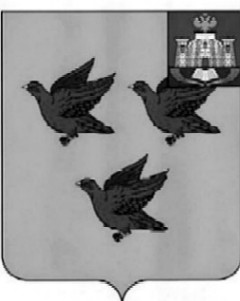 РОССИЙСКАЯ ФЕДЕРАЦИЯОРЛОВСКАЯ ОБЛАСТЬАДМИНИСТРАЦИЯ ГОРОДА ЛИВНЫПОСТАНОВЛЕНИЕ1 октября  2018 года                                                                                   № 641                                                                                         г. ЛивныВ соответствии с Бюджетным кодексом Российской Федерации,  Федеральными законами от 6 октября . № 131-ФЗ «Об общих принципах организации местного самоуправления в Российской Федерации» от 29 декабря . № 273-ФЗ «Об образовании в Российской Федерации»,  администрация города Ливны  постановляет:1. Внести в Приложение к постановлению администрации города Ливны от 15 июля . № 95 «Об утверждении муниципальной программы «Образование в городе Ливны Орловской области на 2017 -2019 годы» следующие изменения:1.1. В Паспорте муниципальной программы строки «Объемы источники финансирования программы изложить в следующей редакции», «Объемы и источники финансирования по подпрограммам на каждый год исполнения программы», «в том числе по направлениям затрат: капитальные вложения; НИОКР; прочие нужды» изложить в следующей редакции:1.2. Раздел VII «Обоснование объема финансовых ресурсов, необходимых для реализации муниципальной программы» изложить в новой редакции согласно приложению 1 к настоящему постановлению.1.3. В приложении 6 к  муниципальной программе «Образование в городе Ливны Орловской области на 2017 - 2019 годы»:1) в Паспорте подпрограммы «Функционирование и развитие сети образовательных организаций города Ливны в 2017 - 2019 гг.» муниципальной программы города Ливны Орловской области Орловской области  «Образование в городе Ливны Орловской области на 2017 - 2019 годы» строки «Целевые индикаторы и показатели подпрограммы 6»,  «Объем бюджетных  ассигнований подпрограммы 6» изложить в следующей редакции:     2) раздел 1 изложить в новой редакции согласно приложению 2 к настоящему постановлению;3) раздел 4 изложить в следующей редакции: «4. Обоснование ресурсного обеспечения, необходимого для реализации подпрограммы 6Общий объем средств на три года, предусмотренных на реализацию подпрограммы – 196662,64 тыс. рублей.Корректировка объема и структуры расходов муниципального бюджета на реализацию подпрограммы 6 будет осуществляться ежегодно при формировании бюджета города.»;4) приложение 1 к подпрограмме  «Функционирование и развитие сети образовательных организаций города   Ливны в 2017-2019гг.» изложить в новой редакции согласно приложению 3к настоящему постановлению;5) приложение 2 к подпрограмме «Функционирование и развитие сети образовательных организаций города Ливны в 2017-2019 гг.» изложить  в новой редакции согласно приложению 4 к настоящему постановлению.                2. Опубликовать настоящее постановление в газете «Ливенский вестник» и разместить его на официальном сайте администрации http://www.adminliv.ru  в сети интернет.3. Контроль за исполнением постановления возложить на заместителя главы администрации города по социальным вопросам Середу В.Г.Глава города                                                                                      С.А.ТрубицинПриложение 1   к  постановлению       администрации города Ливны от 01 октября 2018 года № 641 «VII. Обоснование объема финансовых ресурсов,необходимых для реализации муниципальной программыОбщий объем средств, предусмотренных на реализацию муниципальной программы на 2017-2019 гг. – 1514618,894 тыс. рублей, в том числе:             2017 год – 512541,432 тыс. рублей;                2018 год – 520126,602 тыс. рублей;                2019 год – 481950,860 тыс. рублей;                из них: областной бюджет –1067812,471 тыс. рублей, в том числе:             2017 год – 352834,309 тыс. рублей;                2018 год –377711,102  тыс. рублей;                2019 год – 337267,060 тыс. рублей;                бюджет города Ливны - 446806,423 тыс. рублей, в том числе:                2017 год – 159707,123 тыс. рублей;                  2018 год – 142415,500 тыс. рублей;                    2019 год – 144683,800 тыс. рублей.                  Объемы и источники финансирования по подпрограммам на каждый год исполнения программы:1) Подпрограмма 1 «Развитие системы общего образования в городе Ливны в 2017 - 2019 гг.»Общий объем средств, предусмотренных на подпрограмму 1 – 623545,60 тыс. рублей;из них: областной бюджет – 481669,23 тыс. рублей; бюджет города Ливны 141876,37 тыс. рублей.                                 2) Подпрограмма 2 «Развитие системы дошкольного образования в городе Ливны в 2017 - 2019 гг.» Общий объем средств, предусмотренных на подпрограмму 2 – 592633,379 тыс. рублей; из них: областной бюджет –  390277,969  тыс. рублей;   бюджет города Ливны 202355,41 тыс. рублей.                                         3)  Подпрограмма 3 «Развитие системы отдыха и оздоровления детей  и подростков в городе Ливны в 2017 - 2019 гг.»Общий объем средств, предусмотренных на подпрограмму 3 – 15769,102 тыс. рублей: из них областной бюджет- 447,603 тыс.рублей;  бюджет города Ливны – 15321,499 тыс.рублей. 4) Подпрограмма 4 «Совершенствование организации питания в      общеобразовательных учреждениях города Ливны в 2017 - 2019 гг.»Общий объем средств, предусмотренных на подпрограмму 4 – 74688,40 тыс. рублей;из них: областной бюджет –  18892,60 тыс. рублей;   бюджет города Ливны – 55795,8 тыс.рублей.                                                 5) Подпрограмма 5 «Организация психолого-медико-социального сопровождения обучающихся (воспитанников) в городе Ливны в 2017 - 2019 гг.»Общий объем средств, предусмотренных на подпрограмму 5 – 11319,773 тыс. рублей. 6) Подпрограмма 6 «Функционирование и развитие сети образовательных учреждений города Ливны в 2017 - 2019 гг.»Общий объем средств, предусмотренных на подпрограмму 6 – 199662,64 тыс. рублей;из них: областной бюджет –  176525,07 тыс. рублей;   бюджет города Ливны – 20137,57 тыс.рублей.                                                 Приложение 2   к  постановлению       администрации города Ливны                   от 01 октября 2018 года № 641 «1. Характеристика сферы реализации подпрограммы 6,описание основных проблем в указанной сфереи прогноз ее развитияНастоящая подпрограмма разработана в соответствии с Федеральным законом от 21 декабря 1994 года N 69-ФЗ "О пожарной безопасности" санитарно-эпидемиологическими требованиями к условиям и организации обучения в общеобразовательных организаций, санитарно-эпидемиологическими правилами и нормами СанПиН 2.4.2.2821-10 и определяет перечень основных проблем, связанных с проведением реконструкции, капитальному и текущему ремонту зданий образовательных организаций (далее также - ремонт) в образовательных организациях города Ливны Орловской области.Основной целью подпрограммы 6 является приведение состояния зданий образовательных организаций в соответствие нормативным требованиям безопасности, санитарным и противопожарным нормативам и строительство новых образовательных организаций.Темпы износа зданий существенно опережают темпы их ремонта.В настоящее время техническое состояние зданий образовательных организаций характеризуется высокой степенью изношенности инженерных сетей и коммуникаций, кровли, фундаментов и наружных стен. Несмотря на высокую степень изношенности основных фондов, делается все возможное, чтобы поддерживать здания и сооружения в удовлетворительном состоянии. Ежегодно на ремонты организаций образования выделяются денежные средства из консолидированных бюджетов.В городе обеспечивается право граждан на выбор образовательного учреждения посредством создания соответствующих условий. Поэтому одним из основных направлений развития муниципальной системы общего образования является совершенствование школьной инфраструктуры. Материально-техническое состояние муниципальных образовательных учреждений следует признать удовлетворительным. Кроме школы № 9 (нет столовой), школы № 10 (нет столовой и спортивного зала) все ОУ имеют столовые, спортивные залы.В январе 2014 года после реконструкции открылась МБОУ «Средняя общеобразовательная школа № 6». Пристальное внимание уделяется пристройке Гимназии.В рамках реализации государственной программы Российской Федерации «Доступная среда» на 2011-2015 годы, в целях создания в общеобразовательных организациях города Ливны условий для инклюзивного образования детей с ограниченными возможностями здоровья, в том числе обеспечение беспрепятственного доступа и оснащение образовательных организаций специальным, в том числе учебным, реабилитационным, компьютерным оборудованием в 2014 году проведён капитальный ремонт в МБОУ «Средняя общеобразовательная школа № 2», 
в 2015 году отремонтированы ещё две школы: МБОУ «Средняя общеобразовательная школа № 1» и МБОУ «Средняя общеобразовательная школа № 4».В семи из девяти школ города процесс обучения организован в две смены. Организация двусменного режима обучения отсутствием достаточного количества учебных кабинетов, в которых реализуются учебные программы. Кроме того, школа № 9 и лицей располагаются в приспособленных зданиях, школы №№ 1, 2, 4 и гимназия построены по типовым проектам в 60-80-х годах, и их проектная мощность рассчитана на обучение в две смены. Общая численность обучающихся каждой школы превышает количество мест по проекту для обучения в одну смену. В 2017 году осуществлена реорганизация муниципального бюджетного вечернего (сменного) общеобразовательного учреждения «Открытая (сменная) общеобразовательная школа №10» г. Ливны путем присоединения к муниципальному бюджетному общеобразовательному учреждению «Средняя общеобразовательная школа №6» г. Ливны. Таким образом, очно-заочная форма обучения осуществляется.Решить вопрос по переводу обучения детей в одну смену может завершение строительства пристройки к МБОУ Гимназия города Ливны (для гимназии) и строительство новой школы в муниципалитете.На основании Распоряжения №79-р от 06 марта 2017 года Правительства Орловской области предусмотрены бюджетные ассигнования на строительство объекта капитального строительства «Пристройка к зданию муниципального бюджетного общеобразовательного учреждения Гимназия города Ливны Орловской области» в следующих размерах:в 2017 году – 25000,0 тыс. рублей;в 2018 году – 78000,0 тыс. рублей;в 2019 году – 78000,0 тыс. рублей.Строительство здания пристройки к МБОУ Гимназия города Ливны завершено. Разрешение на ввод объекта в эксплуатацию было подписано 29 августа 2018 года.В муниципальном образовании город Ливны имеется дополнительная потребность в образовательных организациях, в том числе, в которых созданы условия для получения образования лицам с ограниченными возможностями здоровья и инвалидами:строительство детского сада в центральной части города Ливны на 260 мест (стоимость 182 млн. руб.);строительство средней общеобразовательной школы в Черкасском микрорайоне (на ул. Орловской) на 400 мест стоимостью 400 млн. руб.;строительство дополнительного корпуса к МБОУ «Средняя общеобразовательная школа № . Ливны» на 425 мест стоимостью 425 млн. руб.С целью обеспечения безопасности обучающихся во всех образовательных организациях г. Ливны разработаны Паспорта антитеррористической защищённости объектов, все образовательные организации оборудованы кнопками экстренного вызова наряда полиции с выводом на пульт центрального обеспечения. Пропускной режим обеспечивается силами сотрудников ОО и силами частного охранного предприятия. В МБОУ СОШ № 1, 2, Гимназии установлены системы контроля доступа в образовательное учреждение (турникеты).Школы, детские сады (искл. МКУ «Центр психолого-педагогической, медицинской и социальной помощи») по периметру защищены ограждениями, затрудняющими проникновение посторонних лиц на территории.Все образовательные организации освещены в ночное время. Во всех ОО имеется АПС (автоматическая пожарная сигнализация).В девяти образовательных организациях (МБОУ СОШ № 1, 4, 6, МБОУ "Лицей им. С.Н. Булгакова", МБОУ Гимназия, МБДОУ д/сад № 5, 12, 18, 19) установлены системы видеонаблюдения: внутреннее наблюдение осуществляется посредством четырнадцати камер, а внешнее видеонаблюдение осуществляется – с помощью пятидесяти камер. Однако анализ показывает необходимость проведения ремонтов, замену кровельных покрытий, потолочного и межэтажных перекрытий, отопительной системы, канализации, водопроводной сети, электропроводки, оконных блоков и дверных проемов, проведение ремонтов наружных поверхностей стен, межпанельных швов, ремонт фундаментов, цоколя, отмостки в большинстве образовательных организаций города.Невыполнение в полном объеме требований к санитарному и пожарному состоянию помещений затрудняет их лицензирование, ведет к ухудшению условий обучения.Проведенный анализ сложившейся ситуации подтверждает необходимость консолидации всех усилий и реализации перспективных мер, направленных на комплексное решение стоящей проблемы.Решение существующих проблем необходимо осуществлять на основе программно-целевого метода с учетом муниципальных особенностей развития системы образования и потребностей социума.Данная подпрограмма предусматривает повышение эффективности использования муниципального бюджета на проведение текущего ремонта и долевом участии города в строительстве, реконструкции и капитальном ремонте образовательных организаций города Ливны Орловской области.»Приложение 3   к   постановлению     администрации города Ливны от 01 октября 2018 года № 641         « Приложение 1 к подпрограмме «Функционирование и развитие сети образовательных организаций города                                  Ливны в 2017-2019гг.» СВЕДЕНИЯО ПОКАЗАТЕЛЯХ (ИНДИКАТОРАХ) МУНИЦИПАЛЬНОЙ ПОДПРОГРАММЫ 6И ИХ ЗНАЧЕНИЯ                      					 	Приложение 4   к  постановлению      администрации города Ливны  от 01 октября 2018 года № 641                             « Приложение 2 к подпрограмме                «Функционирование и развитие сетиобразовательных организаций города Ливны                               в 2017-2019гг.»СИСТЕМА МЕРОПРИЯТИЙ И ОБЪЕМ ФИНАНСОВЫХ СРЕДСТВ РЕАЛИЗАЦИИ ПОДПРОГРАММЫ 6 «ФУНКЦИОНИРОВАНИЕ И РАЗВИТИЕ СЕТИ ОБРАЗОВАТЕЛЬНЫХ ОРГАНИЗАЦИЙ ГОРОДА ЛИВНЫ В 2017-2019ГГ.»О внесении изменений в  постановлениеадминистрации города Ливны от 15 июля. № 95 «Об утверждении муниципальнойпрограммы «Образование в городе Ливны Орловской области на 2017 - 2019 годы»Объемы и источники финансирования программы              Общий объем средств, предусмотренных на          реализацию муниципальной программы на 2017-2019 гг. – 1514618,894 тыс. рублей, в том числе:             2017 год – 512541,432 тыс. рублей;                2018 год – 520126,602 тыс. рублей;                2019 год – 481950,860 тыс. рублей;                из них: областной бюджет –1067812,471 тыс. рублей, в том числе:             2017 год – 352834,309 тыс. рублей;                2018 год –377711,102  тыс. рублей;                2019 год – 337267,060 тыс. рублей;                бюджет города Ливны - 446806,423 тыс. рублей, в том числе:                2017 год – 159707,123 тыс. рублей;                  2018 год – 142415,500 тыс. рублей;                    2019 год – 144683,800 тыс. рублей.                  Объемы и источники финансирования по подпрограммам на каждый год исполнения программы1) Подпрограмма 1 «Развитие системы общего образования в городе Ливны в 2017 - 2019 гг.»Общий объем средств, предусмотренных на подпрограмму  1 – 623545,60 тыс. рублей;из них: областной бюджет – 481669,23 тыс. рублей; бюджет города Ливны 141876,37 тыс. рублей.                                 2) Подпрограмма 2 «Развитие системы дошкольного образования в городе Ливны в 2017 - 2019 гг.» Общий объем средств, предусмотренных на подпрограмму  2 – 592633,379 тыс. рублей; из них: областной бюджет –  390277,969  тыс. рублей;   бюджет города Ливны 202355,41 тыс. рублей.                                         3)  Подпрограмма 3  «Развитие системы отдыха и оздоровления детей и подростков в городе Ливны в 2017 - 2019 гг.»Общий объем средств, предусмотренных на подпрограмму 3 – 15769,102 тыс. рублей: из них областной бюджет- 447,603 тыс.рублей;  бюджет города Ливны – 15321,499 тыс.рублей. 4) Подпрограмма 4 «Совершенствование организации питания в      общеобразовательных учреждениях города Ливны в 2017 - 2019 гг.»Общий объем средств, предусмотренных на подпрограмму 4 – 74688,40 тыс. рублей;из них: областной бюджет –  18892,60 тыс. рублей;   бюджет города Ливны – 55795,8 тыс.рублей.                                                 5) Подпрограмма 5 «Организация психолого-медико-социального сопровождения обучающихся (воспитанников) в городе Ливны в 2017 - 2019 гг.»Общий объем средств, предусмотренных на подпрограмму 5 – 11319,773 тыс. рублей. 6) Подпрограмма 6 «Функционирование и развитие сети образовательных учреждений города Ливны в 2017 - 2019 гг.»Общий объем средств, предусмотренных на подпрограмму 6 – 199662,64 тыс. рублей;из них: областной бюджет –  176525,07 тыс. рублей;   бюджет города Ливны – 20137,57 тыс.рублей.                                                 в том числе по направлениям затрат: капитальные вложения;НИОКР; прочие нужды Капитальные вложения - общий объем средств, предусмотренных на реализацию муниципальной программы – 1514618,894 тыс. рублей,  из них: областной бюджет – 1067812,471 тыс. рублей, бюджет города Ливны – 446806,423 тыс.рублей.Целевые индикаторы и     показатели подпрограммы  6                      Количество построенных, реконструированных, отремонтированных объектов:2017 год - 2 здания образовательных организаций;2018 год - 2 здания образовательных организаций;2019 год - 1 здание образовательной организацииОбъем бюджетных          ассигнований подпрограммы 6                      Общий объем средств, предусмотренных на        реализацию подпрограммы 6 – 196662,64 тыс. рублей, в том числе:                           2017 год – 29655,180 тыс. рублей;               2018 год – 84605,300 тыс. рублей;                    2019 год – 82402,160 тыс. рублей;       Подпрограмма 6 «Функционирование и развитиесети образовательных организаций города Ливны в 2017 -2019 гг.»Подпрограмма 6 «Функционирование и развитиесети образовательных организаций города Ливны в 2017 -2019 гг.»Подпрограмма 6 «Функционирование и развитиесети образовательных организаций города Ливны в 2017 -2019 гг.»Подпрограмма 6 «Функционирование и развитиесети образовательных организаций города Ливны в 2017 -2019 гг.»Подпрограмма 6 «Функционирование и развитиесети образовательных организаций города Ливны в 2017 -2019 гг.»Подпрограмма 6 «Функционирование и развитиесети образовательных организаций города Ливны в 2017 -2019 гг.»Подпрограмма 6 «Функционирование и развитиесети образовательных организаций города Ливны в 2017 -2019 гг.»      Показатель (индикатор)                (наименование)          Единица  изме-рения   Значения показателей  Значения показателей  Значения показателей  Значения показателей        Показатель (индикатор)                (наименование)          Единица  изме-рения   2016  год (базовый год)2017  год 2018  год 2019  год 1Количество построенных, реконструированных,            отремонтированных объектов        ед.       0   2    2   1Обеспечение в организациях образования необходимых условий для организации образовательного процесса в соответствии с современными требованиями.Обеспечение в организациях образования необходимых условий для организации образовательного процесса в соответствии с современными требованиями.Обеспечение в организациях образования необходимых условий для организации образовательного процесса в соответствии с современными требованиями.Обеспечение в организациях образования необходимых условий для организации образовательного процесса в соответствии с современными требованиями.Обеспечение в организациях образования необходимых условий для организации образовательного процесса в соответствии с современными требованиями.Обеспечение в организациях образования необходимых условий для организации образовательного процесса в соответствии с современными требованиями.Обеспечение в организациях образования необходимых условий для организации образовательного процесса в соответствии с современными требованиями.№ п/пНаименование мероприятийОтветственный исполнитель подпрограммыРасходы (тыс. рублей) по годам реализации:Расходы (тыс. рублей) по годам реализации:Расходы (тыс. рублей) по годам реализации:Расходы (тыс. рублей) по годам реализации:№ п/пНаименование мероприятийОтветственный исполнитель подпрограммы201720182019Всего по подпрограммеМуниципальный бюджетОбластной бюджет29655,184658,6724996,5184605,36605,378000,082402,168873,673528,56196662,6420137,57176525,071Капитальное строительство объекта «Пристройка к зданию муниципального бюджетного общеобразовательного учреждения Гимназия города Ливны Орловской области»:Муниципальный бюджетОбластной бюджет26312,121315,6124996,5182105,34105,378000,077402,163873,673528,56185819,589294,51176525,072Строительство дополнительного корпуса муниципального бюджетного общеобразовательного учреждения «Средняя общеобразовательная школа №2 г. Ливны»:    - изготовление проектно-сметной документации Муниципальный бюджет2500,02500,02500,02500,03Проведение технического обследования   Муниципальный бюджет3070100МБДОУ д/с №1(деревянных элементов крыши)3030МБДОУ д/с №8 (деревянных элементов крыши)4040МБДОУ д/с №12 (несущих конструкций веранд) 30304Выполнение мероприятий по результатам обследованияМуниципальный бюджет100,4230330,4Установка дополнительных опор под козырьки запасных выходов в д/с №8-24,024,0МБОУ Лицей имени С. Н. Булгакова (натяжение  стягивающих поясов)4040МБОУ СОШ №4 (натяжение стягивающих поясов)4040МБОУ СОШ №5(натяжение стягивающих поясов)4040МБДОУ д/с №11(натяжение стягивающих поясов)-4040МБДОУ д/с №12 (устройство отмостки, утепление стен)76,4-76.4МБДОУ ЦРР-д/с №16 (устройство отмостки)70705Ремонт фасадов и устройство водостоковМуниципальный бюджет1506,01523,151700,002729,161МБДОУ д/с №11506,011506,01 МБОУ ООШ №11518,151     518,151 МБДОУ д/сад №19 МБДОУ ЦРР - д/с №205700,00    705,006Ремонт кровель шатровых крыш Муниципальный бюджет 12021МБОУ СОШ №1123МБОУ СОШ №522МБОУ Гимназия города Ливны22МБДОУ д/с №322МБДОУ д/с №822МБДОУ д/с№922МБДОУ д/с №1011МБДОУ д/с №1222МКОУ ППМС-центр557Ремонт и замена водопровода, канализацииМуниципальный бюджет1016055216МБОУ СОШ №1Замена канализационных труб в подвале, с/у257МБОУ СОШ №2Замена участка наружной канализации Замена водопровода, канализации в пищеблоке22527МБОУ СОШ №4 Замена водопровода и канализации в с/у пищеблоке, 55МБОУ СОШ №5Замена канализационных труб и сан - тех. оборудования в с/у 2,3.этажей8686МБОУ ООШ №11 Замена водопровода, канализации,сан.-тех. оборудования в с/у и умывальных          21012МБДОУ д/с №1Замена канализации в здании          21315МБДОУ д/с №7  Замена  водопровода в прачечной, пищеблоке3-3МБДОУ д/с №8 замена участка канализации в мед.кабинете, пищеблоке2 -2МБДОУ д/сад №10Замена водопровода и сан.-тех. оборудования в с/у ,буфетах, прачечной 5510МБДОУ д/с №11 замена участка канализации в группе, водопровода в пищеблоке358МБДОУ д/сад №16Замена  канализации и водопровода в подвале615526МБДОУ д/сад №17Замена водопровода, канализации и сан.-тех. оборудования в с/у и буфетах55МБДОУ д/сад №18Замена водопровода, канализации и сан.-тех. оборудования в с/у и буфетах55МБДОУ д/сад №19Замена водопровода, канализации и сан.-тех. оборудования в с/у и буфетах558Ремонт отопления (замена труб и отопительных приборов, замена запорной арматуры в тепловых узлах)Муниципальный бюджет576,05 516,2496301722,299МБОУ СОШ №18452073МБОУ СОШ №222,05442086,05МБОУ Лицей имени С.Н. Булгакова284068МБОУ СОШ №42  492071МБОУ СОШ №51010МБОУ Гимназия г. Ливны15150201МБОУ ООШ №9494230121МБОУ ООШ №1111172048МБДОУ д/с №1572077МБДОУ д/с №3156МБДОУ д/с №61522542МБДОУ д/с №88 1523МБДОУ д/с №9464215103МБДОУ д/с №105 5 10МБДОУ д/с №11727,649539,649МБДОУ д/с №124518,62083,6МБДОУ ЦРР-д/с №16484860156МБДОУ д/с №177311048МБДОУ ЦРР - д/с №1893039МБДОУ д/с №1924382082МБДОУ ЦРР - д/с №201745105167МБДОУ ЦРР - д/с №2216471051689Ремонт мягких кровель Муниципальный бюджет 9551013,26002568,2МБОУ СОШ №2  543194150 887МБОУ Лицей имени С. Н. БулгаковаМБОУ Гимназия г. ЛивныМБОУ ООШ №11164298100562МБДОУ д/сад №62720,275122,2МБДОУ д/с №829,629,6МБДОУ д/с №1014,814,8МБДОУ д/сад №115 5МБДОУ д/сад №1610  10МБДОУ д/сад №1710  10МБДОУ ЦРР- д/сад №18127307,6100534,6МБДОУ д/сад №1994149130373МБДОУ ЦРР- д/сад №2010  10МБДОУ ЦРР - д/сад №22101010Замена дверных блоков   Муниципальный бюджет16162557МБОУ СОШ №1( ГПД, пищеблок)1616       32МБОУ СОШ №2 (запасные выходы)25        2511Замена оконных блоковМуниципальный бюджет004545МБОУ СОШ №11515МБОУ СОШ №21515МБОУ СОШ №5151512Замена аварийных участков электропроводки и освещения,Замена светильников люминесцентныхМуниципальный бюджет5252555МБОУ СОШ №115511МБОУ СОШ №21337МБОУ Лицей имени С.Н. Булгакова15511МБОУ СОШ №4224МБОУ СОШ №51337МБОУ Гимназия г. Ливны1337МБОУ ООШ №9112МБОУ ООШ №1133613Ремонт пищеблоков  с заменой напольной и настенной плиткиМуниципальный бюджет12616615 307МБОУ СОШ №1МБОУ СОШ №2126965227МБОУ ООШ №11-55МБДОУ д/сад №87070МБДОУ д/сад №10-5514Ремонт помещений общего пользования (путей эвакуации, с/у)Муниципальный бюджет575040147МБОУ СОШ №11510 25МБОУ СОШ №2-1010МБОУ СОШ №5571067МБОУ ООШ №111010МБДОУ д/с №3353515Благоустройство территории.Ремонт отмостки.Муниципальный бюджет004545МБОУ СОШ №41515МБОУ Гимназия города Ливны1515МБОУ ООШ №111515